21 марта 1945 года. 1369-й день войныВосточно-Померанская операция. C 21 марта войска правого крыла 1-го Белорусского фронта приступили к перегруппировке основных сил на берлинское направление.Совинформбюро. В течение 21 марта юго-западнее КЕНИГСБЕРГА войска 3-го БЕЛОРУССКОГО фронта продолжали бои по уничтожению Восточно-Прусской группы немцев и, продвигаясь к побережью залива ФРИШ-ГАФ, заняли населённые пункты БОЛЬБИТТЕН, ШТУТЕНЕН, НЕВЕККЕН…На ДАНЦИГСКОМ направлении наши войска в результате наступательных боёв заняли населённые пункты МЮЛЬБАНЦ, КОЛИНГ, КЛАДАУ…В районе БРЕСЛАУ продолжались бои по уничтожению окружённой в городе группировки противника.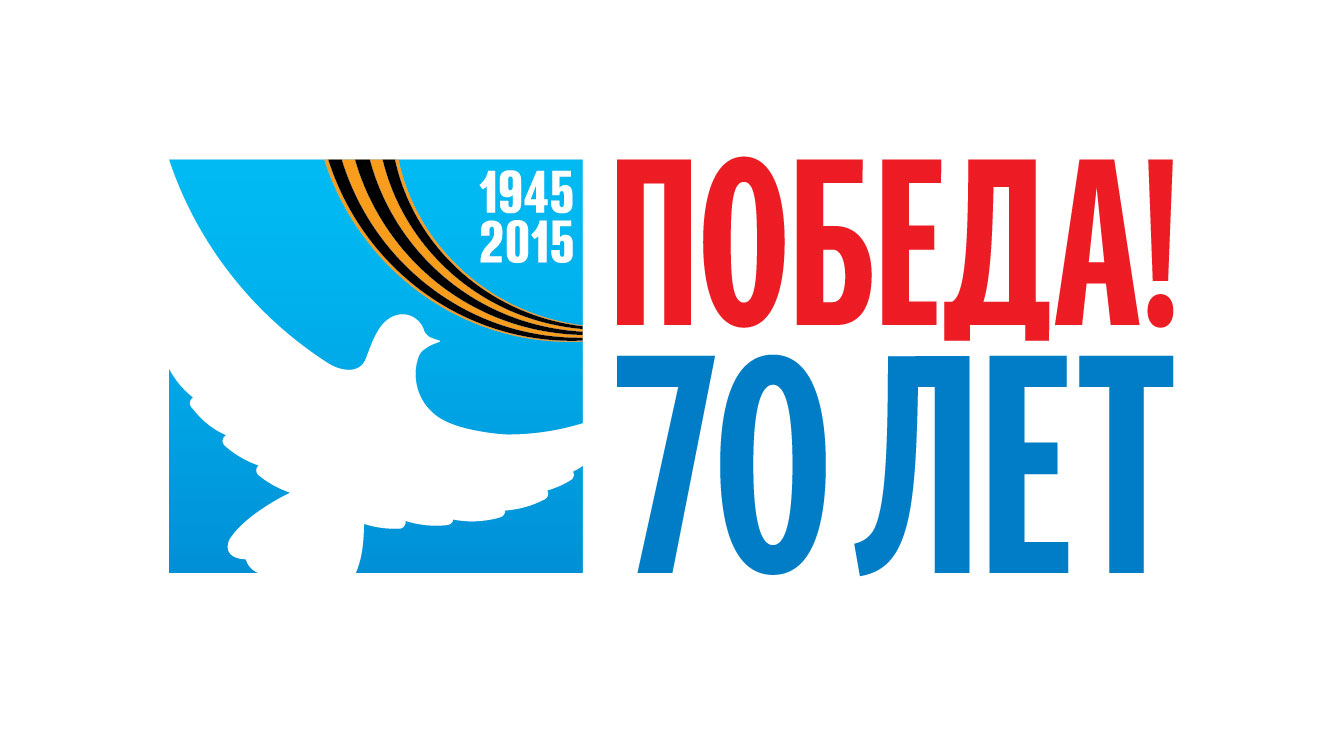 